PD  K A M E N J A K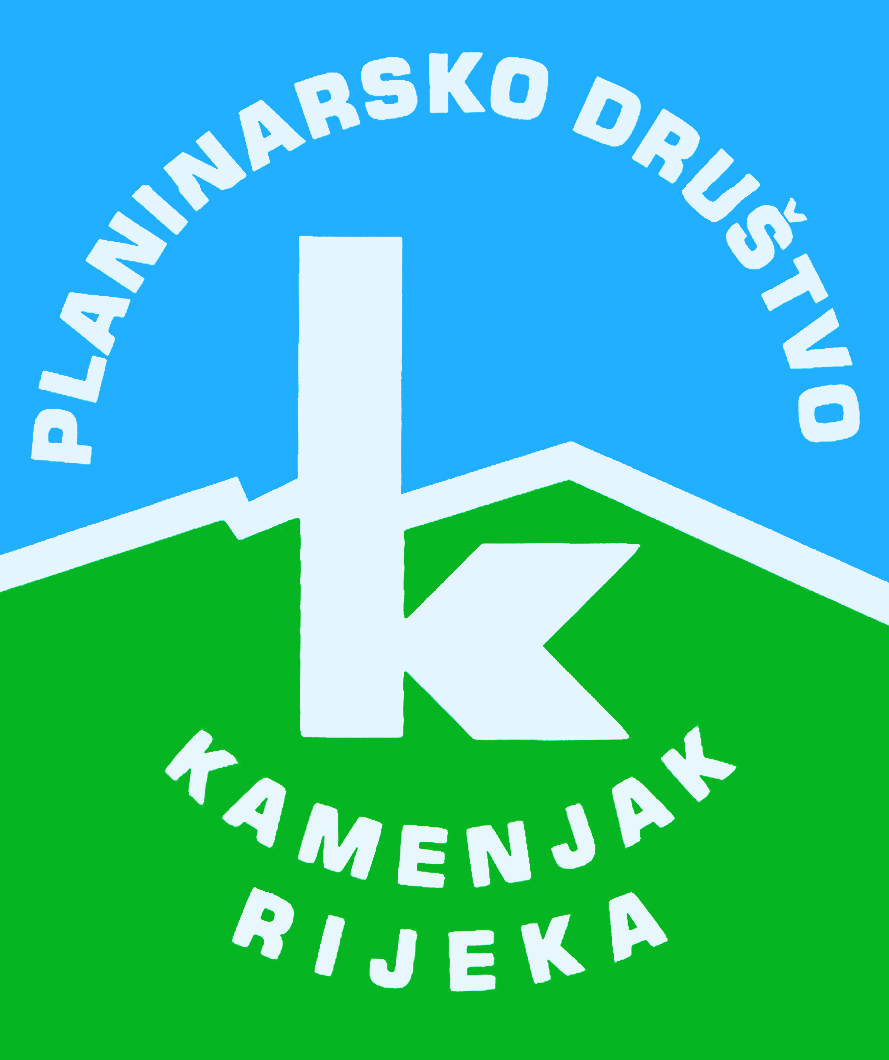 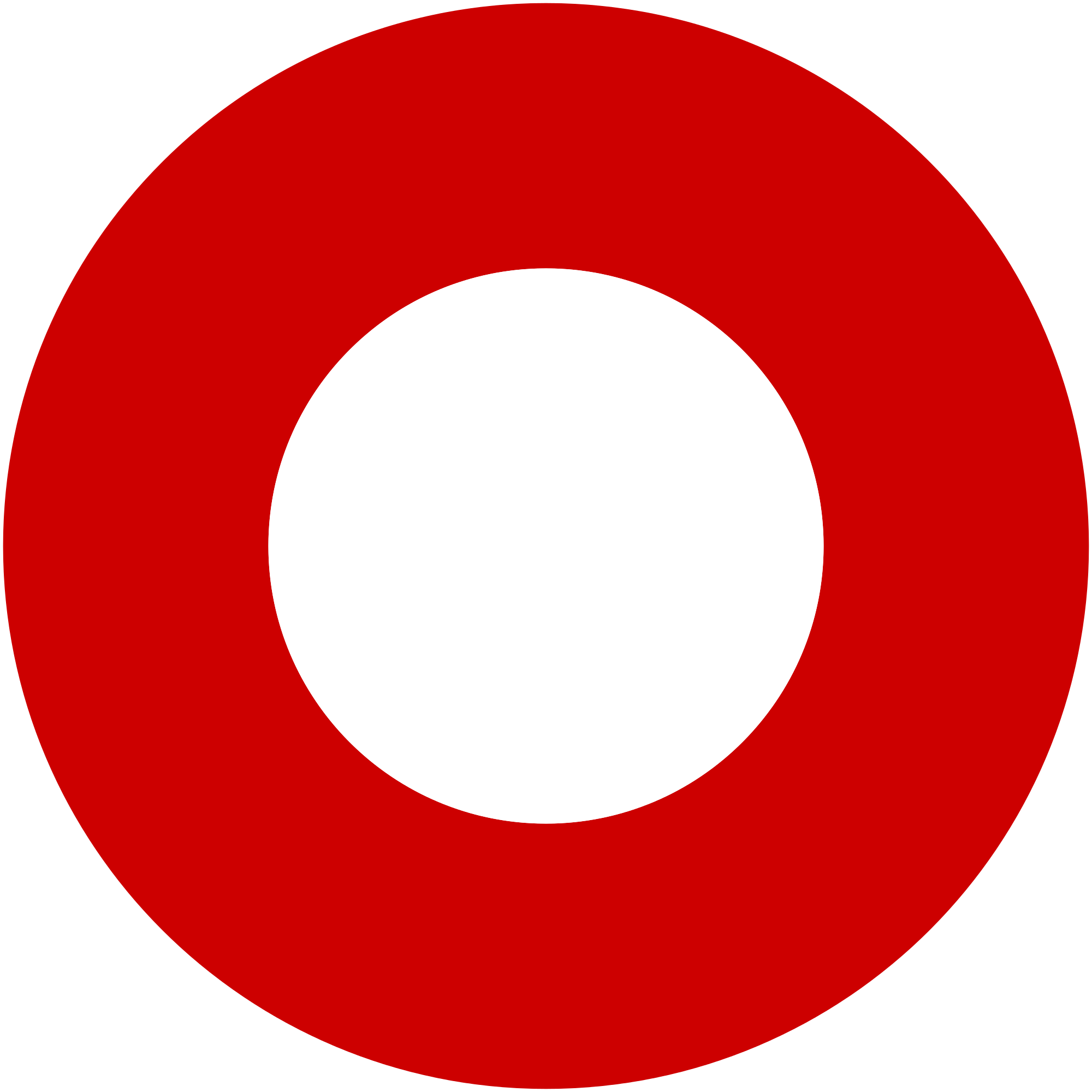 Korzo 40/I - RIJEKA tel: 051/331-212 Prijavom na izlet svaki član Društva potvrđuje da je upoznat sa zahtjevima izleta, da ispunjava zdravstvene, fizičke i tehničke uvjete za sigurno sudjelovanje na izletu, da ima uplaćenu članarinu HPS-a za tekuću godinu, te da pristupa izletu na vlastitu odgovornost. Sudionik je dužan tijekom izleta slušati upute vodiča. U slučaju loših vremenskih prilika ili drugih nepredviđenih okolnosti, vodič ima pravo promijeniti rutu ili otkazati izlet. Lisinska planinarska obilaznicaLisinska planinarska obilaznicanedjelja, 13.02.2022.nedjelja, 13.02.2022.Polazak: parkiralište Delta u 7,3 satiPovratak: u popodnevnim satimaPrijevoz: osobna vozilaCijena: 30 knOpis: 
Polazak je u 7.30 sati sa parkirališta na Delti. Autima idemo preko Zvoneće do Škrapne. Od Škrapne idemo pješice do bivšeg doma na Lisini. Od doma idemo na vrh Lisine 1185 m, na Šiju ili neki zovu Gomila 1234 m pa se spuštamo do Vodičke griže 1144 m. Odatle se vraćamo za dom na Lisini i natrag do Škrapne. Imate mogućnost kupiti vrlo dobar Lisinski dnevnik za 25 kn. Po završetku možemo se okupiti u Matuljima, slikati ispred slastičarnica Jadrana i Turističke zajednice kako bi potvrdili sve kontrolne točke. Na prvom obilasku Lisinske obilaznice okrijepili smo se u slastičarnici Marjana gdje smo pojeli odličnu istarsku maneštru za 30 kn, pa to možemo i ovaj puta. Tko voli može pojesti i odličnu pizzu.

Napomena:
Potrebna je dobra kondicija. Ovim izletom završavamo Lisinsku obilaznicu. Ovaj izlet je nešto lakši od prvog dijela.Opis: 
Polazak je u 7.30 sati sa parkirališta na Delti. Autima idemo preko Zvoneće do Škrapne. Od Škrapne idemo pješice do bivšeg doma na Lisini. Od doma idemo na vrh Lisine 1185 m, na Šiju ili neki zovu Gomila 1234 m pa se spuštamo do Vodičke griže 1144 m. Odatle se vraćamo za dom na Lisini i natrag do Škrapne. Imate mogućnost kupiti vrlo dobar Lisinski dnevnik za 25 kn. Po završetku možemo se okupiti u Matuljima, slikati ispred slastičarnica Jadrana i Turističke zajednice kako bi potvrdili sve kontrolne točke. Na prvom obilasku Lisinske obilaznice okrijepili smo se u slastičarnici Marjana gdje smo pojeli odličnu istarsku maneštru za 30 kn, pa to možemo i ovaj puta. Tko voli može pojesti i odličnu pizzu.

Napomena:
Potrebna je dobra kondicija. Ovim izletom završavamo Lisinsku obilaznicu. Ovaj izlet je nešto lakši od prvog dijela.Težina staze: lagana staza (oko 6 sati hoda)Težina staze: lagana staza (oko 6 sati hoda)Oprema: Osnovna planinarska oprema.Oprema: Osnovna planinarska oprema.Vodič(i): Igor Korlević, Žarko FištrekVodič(i): Igor Korlević, Žarko FištrekPrijave i informacije: u tajništvu Društva do 08.02.2022.Prijave i informacije: u tajništvu Društva do 08.02.2022.